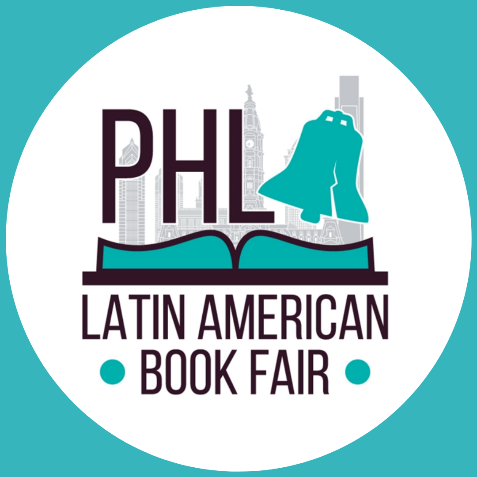 Sponsor Company Name: _____________________________________________Address: _______________________________________________________________City: __________________________ State: _________________ Zip Code: _________Phone: ____________________________ Website: ____________________________Event Contact: __________________________________________________________Contact Phone: ________________________ Contact email: _____________________□ $2,000 Title Sponsor - Exclusive Presenting Sponsor□ $500 - Gabriel García Márquez Package□ $350 - Isabel Allende Package□ $150 – Pablo Neruda PackagePlease make checks or money orders payable to: Accion ColombiaMemo line: Your sponsor level / LABF 2020Mail to:Latin American Book Fair - Leity Rodriguez4636 N 5th Street Philadelphia, PA 19140You can also purchase a sponsorship package by clicking the following link:https://www.eventbrite.com/e/latin-american-book-fair-feria-del-libro-latinoamericano-tickets-121856154037Client Signature: _________________________ Date: ________________Payment due with signed contract Please email the sponsorship registration and logo to philaferiadellibro@gmail.com